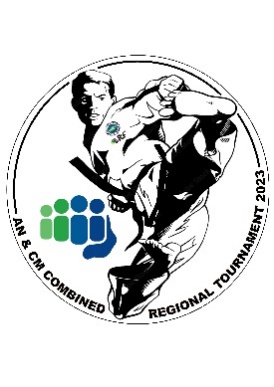 2023 AN/CM Regionals FAQ’s  Frequently Asked Questions  Please do not leave registrations to the last minute because you need to leave time for your instructor to sort out any problems before  the cut off date.  What are the age divisions?  Mini-Kids 	 	5-8 years old  Peewee  	 	9-10 years old  Pre-junior 	 	11-14 years old  Junior   	 	15-17 years old  Senior   	 	18-35 years old  Advanced Senior 	36-45 years old  Veterans 	 	46 years old +  What events can I enter in?  What time do I have to be at the venue?  Forms with the divisions you have entered in and ring assignment will be available from 8.15am, Form Up is at 8.45am.  What do I use as my age on the entry form?  Your age is your age on the day of tournament  What grade do I use on the entry form?  Your grade is your grade on the day of the tournament  What are the rules?  They are the ITFNZ rules found here 2020 Tournament Rules  Note amendments are listed on the ITKD website  Can I enter after the cutoff date?  The region has decided that late entries will no longer be accepted  Can I cancel my entry?  Yes, up to the cutoff date. There will be no refunds after entry closeoff date.  How do I know which ring I’ll be competing in?  A few days before the tournament all competitiors will be emailed information about the divisions you are entered into and  approximately what time and ring they will be held in. Please check in with the ring marshal closer to the time for more detailed times  on the day.  Minikids & Peewees will be in the morning.Prejunior and above mill be from mid morning onwards. Will advice once the draw & schedule are completed.What time will the tournament end?  We aim to finish by 4pm. However the last event you are entered into may finish earlier.  Patterns  10th gups will do Saju maki (both sides) and Saju jirugi (both sides) as your 2 patterns.  9th gups will do Chon- ji and Saju jirugi (both sides). In case of a draw Saju makgi  Yellow to red belt - highest pattern of the lower grade of both competitors, second pattern will be random   Black - one of three current patterns, second pattern at random  Sparring   Sparring will be 2 x 2 minute rounds.      Contact level   Peewees “kiss” contact (tag contact or light touch).  All others – touch contact  Safety Equipment  All protective gear must be ITF Approved.  Head gear will be provided for all competitors (you can optionally use your own but must be an approved brand and clearly marked red  or blue as determined by your bout)  Gloves and foot protectors of approved type. These will be provided for mini-kids and pewees only.   Competitors must provide their own mouth guard (clear only). All males must have a groin guard (except for non-contact sparring).  Padded shin guards are allowed but will not be provided.   Where do I buy gear from?  Please consult your instructor.   Team Patterns (5 per team)  Divisions will be broken divided by age for Coloured Belts into:   Minikids & Peewees (up to 10 years)Pre-junior and Junior (up to 17 years)  Seniors (18 years +)  Black belt (any age but all team members must be black belt)  Each division is mixed rank and gender but all team members must be in the set age group.  One optional pattern only  Age/DivisionRankPatternsSparringSpecialtyPowerMini-kids (5-8yo)10th gup white belt - 10th gup first blue stripeFundamentalsNon-contactHigh kick on padPower punch on padMini-kids (5-8yo)10th gup first red stripe - 10th gup first black stripeSaju Jirugi and Saji MakgiNon-contactHigh kick on padPower punch on padMini-kids (5-8yo)9th gup yellow stripe - 9th gup black stripeSaju Jirugi, Saji Makgi and Chon-JiNon-contactHigh kick on padPower punch on padMini-kids (5-8yo)8th-5th gupPatternsNon-contactHigh kick on padPower punch on padMini-kids (5-8yo)4th-1st gupPatternsNon-contactHigh kick on padPower punch on padPeewee (9-10yo)10th gup white belt - 10th gup first blue stripeFundamentalsKiss contactHigh kick on padPower punch on padPeewee (9-10yo)10th gup first red stripe - 10th gup first black stripeSaju Jirugi and Saji MakgiKiss contactHigh kick on padPower punch on padPeewee (9-10yo)9th gup yellow stripe - 9th gup black stripeSaju Jirugi, Saji Makgi and Chon-JiKiss contactHigh kick on padPower punch on padPeewee (9-10yo)8th-5th gupPatternsKiss contactHigh kick on padPower punch on padPeewee (9-10yo)4th-1st gupPatternsKiss contactGup specialty (3)Power punch on padPeewee (9-10yo)Black beltPatternsSparringDan specialty (5)Boards – side piercing and turning kick onlyPre-junior (11-14yo)10th-9th gupPatternsn/an/an/aPre-junior (11-14yo)8th-5th gupPatternsSparringn/an/aPre-junior (11-14yo)4th-1st gupPatternsSparringGup specialty (3)Boards – 3 kicking techniques onlyPre-junior (11-14yo)Black beltPatternsSparringDan specialty (5)Boards – 3 kicking techniques onlyJunior (15-17yo)10th-9th gupPatternsn/an/an/aJunior (15-17yo)8th-5th gupPatternsSparringn/an/aJunior (15-17yo)4th-1st gupPatternsSparringGup specialty (3)Boards – 3 kicking techniques onlyJunior (15-17yo)Black beltPatternsSparringDan specialty (5)Boards – 3 kicking techniques onlySenior (18-35yo)10th-9th gupPatternsn/an/an/aSenior (18-35yo)8th-5th gupPatternsSparringn/an/aSenior (18-35yo)4th-1st gupPatternsSparringGup specialty (3)Boards – 5 techniquesSenior (18-35yo)Black beltPatternsSparringDan specialty (5)Boards – 5 techniquesAdvanced Senior (36-45yo)10th-9th gupPatternsn/an/an/aAdvanced Senior (36-45yo)8th-5th gupPatternsSparringn/an/aAdvanced Senior (36-45yo)4th-1st gupPatternsSparringGup specialty (3)Boards – 5 techniquesAdvanced Senior (36-45yo)Black beltPatternsSparringDan specialty (5)Boards – 5 techniquesVet (46yo +)10th-9th gupPatternsn/an/an/aVet (46yo +)8th-5th gupPatternsSparringn/an/aVet (46yo +)4th-1st gupPatternsSparringGup specialty (3)Boards – 5 techniquesVet (46yo +)Black beltPatternsSparringDan specialty (5)Boards – 5 techniques